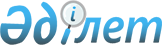 О бюджете города Булаево района Магжана Жумабаева Северо-Казахстанской области на 2018-2020 годыРешение маслихата района Магжана Жумабаева Северо-Казахстанской области от 25 декабря 2017 года № 15-15. Зарегистрировано Департаментом юстиции Северо-Казахстанской области 10 января 2018 года № 4487.
      В соответствии со статьями 9-1, 75 Бюджетного кодекса Республики Казахстан от 4 декабря 2008 года, статьей 6 Закона Республики Казахстан от 23 января 2001 года "О местном государственном управлении и самоуправлении в Республике Казахстан", маслихат района Магжана Жумабаева Северо-Казахстанской области РЕШИЛ:
      1. Утвердить бюджет города Булаево района Магжана Жумабаева Северо-Казахстанской области на 2018-2020 годы согласно приложению 1, 2 и 3 соответственно, в том числе на 2018 год в следующих объемах:
      1) доходы – 237 130,0 тысяч тенге:
      налоговые поступления – 45 787,0 тысяч тенге;
      неналоговые поступления – 0 тысяч тенге;
      поступления от продажи основного капитала – 0 тысяч тенге;
      поступления трансфертов – 191 343,0 тысячи тенге;
      2) затраты – 237 130,0 тысяч тенге;
      3) чистое бюджетное кредитование – 0 тысяч тенге;
      бюджетные кредиты – 0 тысяч тенге;
      погашение бюджетных кредитов – 0 тысяч тенге;
      4) сальдо по операциям с финансовыми активами – 0 тысяч тенге:
      приобретение финансовых активов – 0 тысяч тенге;
      поступления от продажи финансовых активов государства – 0 тысяч тенге;
      5) дефицит (профицит) бюджета – 0 тысяч тенге;
      6) финансирование дефицита (использование профицита) бюджета – 0 тысяч тенге;
      поступление займов – 0 тысяч тенге;
      погашение займов – 0 тысяч тенге;
      используемые остатки бюджетных средств – 0 тысяч тенге.
      Сноска. Пункт 1 в редакции решения маслихата района Магжана Жумабаева Северо-Казахстанской области от 29.11.2018 № 24-9 (вводится в действие с 01.01.2018).


      2. Установить, что доходы бюджета города на 2018 год формируются в соответствии с Бюджетным Кодексом Республики Казахстан от 4 декабря 2008 года за счет следующих налоговых поступлений:
      индивидуальный подоходный налог по доходам, не облагаемым у источника выплаты, физических лиц, зарегистрированных на территории города Булаево;
      налог на имущество физических лиц, имущество которых находится на территории города Булаево;
      земельный налог на земли населенных пунктов с физических и юридических лиц, земельный участок которых находится в городе Булаево;
      налог на транспортные средства с физических и юридических лиц, зарегистрированных в городе Булаево.
      3. Учесть, что в бюджете города на 2018 год предусмотрен объем субвенции, передаваемой из районного бюджета в бюджет города в сумме 34 743 тысячи тенге. 
      3-1. Учесть в бюджете города Булаево на 2018 год поступление целевых текущих трансфертов из районного (города областного значения) бюджета:
      1) на реконструкцию стеллы;
      2) на приобретение 5 единиц автобусных остановок;
      3) на приобретение светодиодных светильников;
      4) на текущий ремонт дорог и тротуаров. 
      Сноска. Решение дополнено пунктом 3-1 в соответствии с решением маслихата района Магжана Жумабаева Северо-Казахстанской области от 16.08.2018 № 20-11 (вводится в действие с 01.01.2018).


      4. Обеспечить в 2018 году выплату заработной платы работникам бюджетной сферы в полном объеме. 
      5. Настоящее решение вводится в действие с 1 января 2018 года. Бюджет города Булаево района Магжана Жумабаева на 2018 год 
      Сноска. Приложение 1 в редакции решения маслихата района Магжана Жумабаева Северо-Казахстанской области от 29.11.2018 № 24-9 (вводится в действие с 01.01.2018). Бюджет города Булаево района Магжана Жумабаева на 2019 год Бюджет города Булаево района Магжана Жумабаева на 2020 год
					© 2012. РГП на ПХВ «Институт законодательства и правовой информации Республики Казахстан» Министерства юстиции Республики Казахстан
				
      Председатель сессии
маслихата района Магжана Жумабаева
Северо-Казахстанской области

А. ТалкачҰв 

      Секретарь маслихата района
Магжана Жумабаева
Северо-Казахстанской области

Т. Абильмажинов 
Приложение № 1 к решению маслихата района Магжана Жумабаева Северо-Казахстанской области от 25 декабря 2017 года № 15-15
Категория
Класс
Подкласс
Наименование
Сумма тысяч тенге
I. Доходы
237 130,0
1
Налоговые поступления
45 787,0
01
Подоходный налог
25 621,0
2
Индивидуальный подоходный налог 
25 621,0
04
Налоги на собственность
20 166,0
1
Hалоги на имущество
248,0
3
Земельный налог
4 989,0
4
Hалог на транспортные средства
14 929,0
2
Неналоговые поступления
0,0
3
Поступления от продажи основного капитала
0,0
4
Поступления трансфертов
191 343,0
02
Трансферты из вышестоящих органов государственного управления
191 343,0
3
Трансферты из районного (города областного значения) бюджета
191 343,0
Наименование
Наименование
Наименование
Наименование
Сумма тысяч тенге
Функциональная группа
Функциональная группа
Функциональная группа
Функциональная группа
Сумма тысяч тенге
Администратор бюджетной программы
Администратор бюджетной программы
Администратор бюджетной программы
Сумма тысяч тенге
Программа
Программа
Сумма тысяч тенге
II. Затраты
237 130,0
01
Государственные услуги общего характера
26 080,0
124
Аппарат акима города районного значения, села, поселка, сельского округа
26 080,0
001
Услуги по обеспечению деятельности акима города районного значения, села, поселка, сельского округа
26 080,0
07
Жилищно-коммунальное хозяйство
63 268,9
124
Аппарат акима города районного значения, села, поселка, сельского округа
63 268,9
008
Освещение улиц в населенных пунктах
31 100,0
009
Обеспечение санитарии населенных пунктов
3 409,0
010
Содержание мест захоронений и погребение безродных
850,0
011
Благоустройство и озеленение населенных пунктов
27 909,9
12
Транспорт и коммуникации
147 781,1
124
Аппарат акима города районного значения, села, поселка, сельского округа
147 781,1
013
Обеспечение функционирования автомобильных дорог в городах районного значения, села, поселках, сельских округах
147 781,1
III. Чистое бюджетное кредитование
0,0
Бюджетные кредиты
0,0
Погашение бюджетных кредитов
0,0
IV. Сальдо по операциям с финансовыми активами
0,0
Приобретение финансовых активов
0,0
Поступление от продажи финансовых активов государства
0,0
V. Дефицит (Профицит) бюджета
0,0
VI. Финансирование дефицита (использование профицита) бюджета 
0,0
Поступления займов
0,0
Погашение займов
0,0
8
Используемые остатки бюджетных средств
0,0
01
Остатки бюджетных средств
0,0
1
Свободные остатки бюджетных средств
0,0Приложение № 2 к решению маслихата района Магжана Жумабаева Северо-Казахстанской области от 25 декабря 2017 года № 15-15
Категория
Класс
Подкласс
Наименование
2019
Категория
Класс
Подкласс
Наименование
2019
Сумма тысяч тенге
Категория
Класс
Подкласс
Наименование
2019
I. Доходы
80 602
Категория
Класс
Подкласс
Наименование
2019
1
Налоговые поступления
48 076
01
Подоходный налог
21 353
2
Индивидуальный подоходный налог 
21 353
04
Налоги на собственность
26 723
1
Hалоги на имущество
260
3
Земельный налог
6 934
4
Hалог на транспортные средства
19 529
4
Поступления трансфертов
32 526
02
Трансферты из вышестоящих органов государственного управления
32 526
3
Трансферты из районного (города областного значения) бюджета
32 526
Наименование
Наименование
Наименование
Наименование
2019
Функциональная группа
Функциональная группа
Функциональная группа
Функциональная группа
Сумма тысяч тенге
Администратор бюджетной программы
Администратор бюджетной программы
Администратор бюджетной программы
Сумма тысяч тенге
Программа
Программа
Сумма тысяч тенге
II. Затраты
80 602 
1
Государственные услуги общего характера
 20 650 
124
Аппарат акима города районного значения, села, поселка, сельского округа
 20 650 
001
Услуги по обеспечению деятельности акима района в городе, города районного значения, поселка, села, сельского округа
 20 650 
7
Жилищно-коммунальное хозяйство
 31 952 
124
Аппарат акима города районного значения, села, поселка, сельского округа
 31 952 
008
Освещение улиц в населенных пунктах
 18 871 
009
Обеспечение санитарии населенных пунктов
 3 360 
010
Содержание мест захоронений и погребение безродных
 893 
011
Благоустройство и озеленение населенных пунктов
 8 828 
12
Транспорт и коммуникации
 28 000 
124
Аппарат акима города районного значения, села, поселка, сельского округа
 28 000 
013
Обеспечение функционирования автомобильных дорог в городах районного значения, села, поселках, сельских округах
 28 000 
III. Чистое бюджетное кредитование
0
IV. Сальдо по операциям с финансовыми активами
0
Приобретение финансовых активов
0
Поступление от продажи финансовых активов 
0
V. Дефицит (Профицит) бюджета 
0
VI. Финансирование дефицита (использование профицита ) бюджета 
0
8
1
1
Используемые остатки бюджетных средств
0 Приложение № 3 к решению маслихата района Магжана Жумабаева Северо-Казахстанской области от 25 декабря 2017 года № 15-15
Категория
Класс
Подкласс
Наименование
2020
Категория
Класс
Подкласс
Наименование
2020
Сумма тысяч тенге
Категория
Класс
Подкласс
Наименование
2020
I. Доходы
83 491
Категория
Класс
Подкласс
Наименование
2020
1
Налоговые поступления
49 999
01
Подоходный налог
22 207
2
Индивидуальный подоходный налог 
22 207
04
Налоги на собственность
27 792
1
Hалоги на имущество
270
3
Земельный налог
7 212
4
Hалог на транспортные средства
20 310
4
Поступления трансфертов
33 492
02
Трансферты из вышестоящих органов государственного управления
33 492
3
Трансферты из районного (города областного значения) бюджета
33 492
Наименование
Наименование
Наименование
Наименование
2020
Функциональная группа
Функциональная группа
Функциональная группа
Функциональная группа
Сумма тысяч тенге
Администратор бюджетной программы
Администратор бюджетной программы
Администратор бюджетной программы
Сумма тысяч тенге
Программа
Программа
Сумма тысяч тенге
II. Затраты
83 491 
1
Государственные услуги общего характера
 20 841 
124
Аппарат акима города районного значения, села, поселка, сельского округа
 20 841 
001
Услуги по обеспечению деятельности акима района в городе, города районного значения, поселка, села, сельского округа
 20 841 
7
Жилищно-коммунальное хозяйство
 33 650 
124
Аппарат акима города районного значения, села, поселка, сельского округа
 33 650 
008
Освещение улиц в населенных пунктах
 19 815 
009
Обеспечение санитарии населенных пунктов
 3 528 
010
Содержание мест захоронений и погребение безродных
 938 
011
Благоустройство и озеленение населенных пунктов
 9 369 
12
Транспорт и коммуникации
 29 000 
124
Аппарат акима города районного значения, села, поселка, сельского округа
 29 000 
013
Обеспечение функционирования автомобильных дорог в городах районного значения, села, поселках, сельских округах
 29 000 
III. Чистое бюджетное кредитование
0
IV. Сальдо по операциям с финансовыми активами
0
Приобретение финансовых активов
0
Поступление от продажи финансовых активов 
0
V. Дефицит (Профицит) бюджета 
0
VI. Финансирование дефицита (использование профицита ) бюджета 
0
8
1
1
Используемые остатки бюджетных средств
0